#1 HOW TO UPLOAD PICTURES ON THE FORUM (Technique #1… if this doesn’t work, try Technique #2)
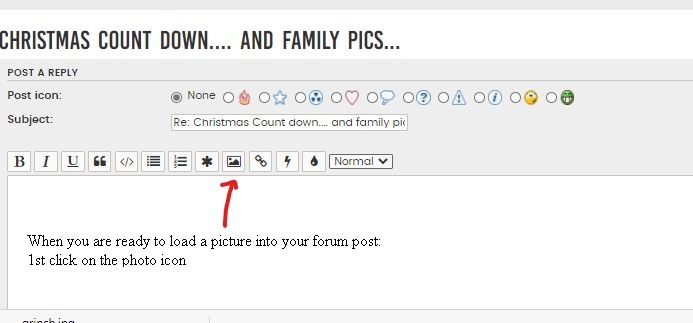 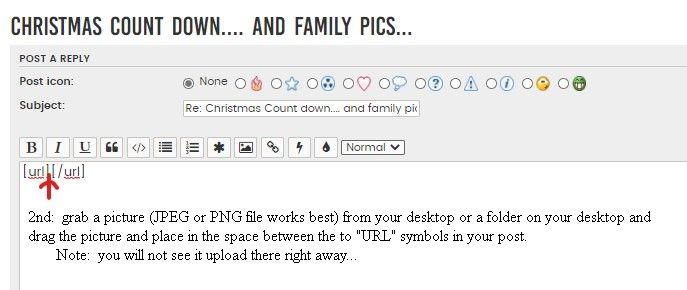 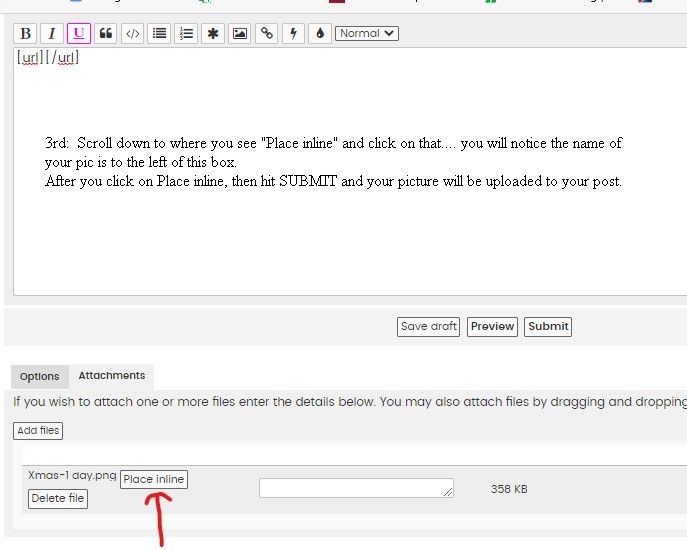 